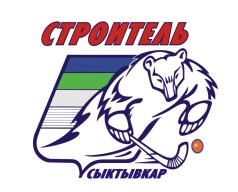 ОТКРЫТЫЙ ВНУТРИШКОЛЬНЫЙ ТУРНИР  среди учащихся отделения хоккея с мячомпосвящённый  открытию ЗИМНЕГО СЕЗОНА 2016-17 г.г., и региональный турнир на призы святейшего Патриарха Московского и всея Руси03-04 декабря 2016 г.г. СыктывкарКОМАНДЫ УЧАСТНИЦЫ:Iгруппа                                                            II группа«СШОР№1-2004» Сыктывкар «СШОР№1-2007» Сыктывкар«СШОР№1-2005»  Сыктывкар                                «ЭЖВА» Сыктывкар«СШОР»1-2006» Сыктывкар                                  «ВОДНИК-ЗАТОН» Сыктывкар«САЛЮТ-ВЫЧЕГДА» Котлас                                 «ВЫЛЬГОРТ»РАСПИСАНИЕ ИГР03 декабря 2016 года, суббота12.30-13.30                        Товарищеская игра «СШОР№1-2002»-Котлас13.30           Подготовка льда14.00-14.35«СШОР№1-2005»» – «СШОР№1-2006»14.45                               ОТКРЫТИЕ СОРЕВНОВАНИЙ15.00-15.35                     «СШОР№1-2004» - «САЛЮТ-ВЫЧЕГДА»15.35          Подготовка льда16.00-16.35                      «ВОДНИК-ЗАТОН» - «ВЫЛЬГОРТ»   «СШОР№1-2007» - «ЭЖВА»04 декабря 2016 года, воскресенье07.30-08.00                         Подготовка льда08.00-08.45                         Товарищеская игра «СШОР№1-2002»-Котлас9.00-09.35                         «СШОР№1-2006» » – «СШОР№1-2004»09.40-10.15                        «САЛЮТ-ВЫЧЕГДА»- «СШОР№1-2005»10.15                                   Подготовка льда11.00-11.35                        «ВЫЛЬГОРТ»- «ЭЖВА»«ВОДНИК-ЗАТОН» - «СШОР№1-2007»11.35                                   Подготовка льда12.00-12.35                        «СШОР№1-2004» » – «СШОР№1-2005»12.40 – 13.15                      «СШОР№1-2006» - «САЛЮТ-ВЫЧЕГДА»13.15                                    Подготовка льда14.00-14.35                         «СШОР№1-2007» - «ВЫЛЬГОРТ»                                             «ВОДНИК-ЗАТОН» - «ЭЖВА»14.45                                    НАГРАЖДЕНИЕ